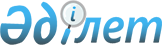 О Консультативном комитете по вопросам предпринимательстваРешение Коллегии Евразийской экономической комиссии от 25 сентября 2012 года № 171.
      В соответствии со статьей 19 Договора о Евразийской экономической комиссии от 18 ноября 2011 года Коллегия Евразийской экономической комиссии решила:
      1. Создать Консультативный комитет по вопросам предпринимательства.
      2. Утвердить:
      Положение о Консультативном комитете по вопросам предпринимательства (прилагается);
      состав Консультативного комитета по вопросам предпринимательства (прилагается).
      3. Утратил силу решением Коллегии Евразийской экономической комиссии от 29.08.2017 № 102 (вступает в силу по истечении 30 календарных дней с даты его официального опубликования).


      4. Настоящее Решение вступает в силу по истечении 30 календарных дней с даты его официального опубликования. ПОЛОЖЕНИЕ
о Консультативном комитете по вопросам предпринимательства
      Сноска. По всему тексту слово "Стороны" заменены словами "государства-члены" решением Коллегии Евразийской экономической комиссии от 29.08.2017 № 102 (вступает в силу по истечении 30 календарных дней с даты его официального опубликования). I. Общие положения
      1. Консультативный комитет по вопросам предпринимательства (далее – Комитет) создается при Коллегии Евразийской экономической комиссии (далее – Комиссия) в соответствии с пунктами 7 и 44 Положения о Евразийской экономической комиссии (приложение № 1 к Договору о Евразийском экономическом союзе от 29 мая 2014 года (далее соответственно – Договор о Союзе, Союз)) и является консультативным органом Комиссии по вопросам условий ведения предпринимательской деятельности, торговли услугами, учреждения, деятельности и осуществления инвестиций в соответствии с разделом XV Договора о Союзе.
      Сноска. Пункт 1 с изменениями, внесенными решением Коллегии Евразийской экономической комиссии от 29.08.2017 № 102 (вступает в силу по истечении 30 календарных дней с даты его официального опубликования).


      2. Основной задачей Комитета является подготовка предложений, в том числе на основе наилучшей международной практики, по вопросам:
      формирования и реализации гармонизированной политики в сфере предпринимательства и инвестиционной деятельности на территориях государств – членов Союза (далее – государства-члены);
      устранения избыточных административных барьеров в сфере предпринимательской деятельности;
      улучшения бизнес-климата, включая инвестиционную деятельность и взаимную торговлю услугами на территориях Сторон.
      Сноска. Пункт 2 с изменениями, внесенными решением Коллегии Евразийской экономической комиссии от 29.08.2017 № 102 (вступает в силу по истечении 30 календарных дней с даты его официального опубликования).


      3. Комитет в своей деятельности руководствуется Договором о Союзе, международными договорами и актами, составляющими право Союза.
      Сноска. Пункт 3 в редакции решения Коллегии Евразийской экономической комиссии от 29.08.2017 № 102 (вступает в силу по истечении 30 календарных дней с даты его официального опубликования).

 II. Основные функции Комитета
      4. Для выполнения возложенных задач Комитет осуществляет следующие функции:
      1) участвует в проведении анализа:
      международных договоров и актов, составляющих право Союза (их проектов), а также нормативных правовых актов государств-членов (их проектов);
      правоприменительной практики Комиссии, уполномоченных органов и судов Сторон, а также Суда Союза;
      2) подготавливает предложения по:
      гармонизации законодательства в сфере предпринимательской и инвестиционной деятельности;
      устранению и (или) минимизации барьеров, иных ограничений доступа субъектов предпринимательской деятельности на рынок Сторон;
      повышению качества государственного регулирования предпринимательской деятельности;
      разработке проектов международных договоров, решений и рекомендаций Комиссии;
      обеспечению единообразного применения законодательства Сторон, регулирующего предпринимательскую деятельность;
      разрешению проблемных ситуаций, выявленных по результатам анализа применения законодательства Сторон;
      совершенствованию информационного обмена между Комиссией, уполномоченными органами и бизнес - сообществом Сторон, а также международными организациями, в том числе по получению взаимного доступа к соответствующим информационным базам данных;
      организации сотрудничества между бизнес - сообществом и уполномоченными органами Сторон в сфере развития и адвокатирования предпринимательской деятельности;
      совершенствованию порядка проведения мониторинга и контроля выполнения государствами-членами положений Договора о Союзе, международных договоров и актов, составляющих право Союза;
      3) подготавливает предложения для Комиссии по вопросам, входящим в компетенцию Комитета.
      Сноска. Пункт 4 с изменениями, внесенными решением Коллегии Евразийской экономической комиссии от 29.08.2017 № 102 (вступает в силу по истечении 30 календарных дней с даты его официального опубликования).

 III. Основные права Комитета
      5. Для осуществления функций по вопросам, отнесенным к своей компетенции, Комитет имеет право:
      1) вносить предложения для рассмотрения на заседаниях Коллегии Комиссии по вопросам, входящим в компетенцию Комитета;
      2) взаимодействовать с уполномоченными органами Сторон, независимыми экспертами и международными организациями;
      3) создавать рабочие (экспертные) группы, специализированные подкомитеты;
      4) запрашивать и получать у уполномоченных органов Сторон и субъектов предпринимательской деятельности материалы и информацию, необходимую для выполнения функций Комитета;
      5) рекомендовать Коллегии Комиссии снять вопрос с рассмотрения на заседании если, по мнению Комитета, данный вопрос требует дополнительной проработки.  IV. Руководство и состав Комитета
      6. Председательствует на заседаниях Комитета и осуществляет общее руководство работой Комитета член Коллегии (Министр) по экономике и финансовой политике (далее – председатель Комитета).
      Председатель Комитета:
      1) руководит деятельностью Комитета и организует работу по осуществлению возложенных на Комитет функций и выполнению задач;
      2) согласовывает и утверждает дату, время и место проведения, а также проект повестки дня заседания Комитета;
      3) ведет заседание Комитета;
      4) утверждает протокол заседания Комитета;
      5) при необходимости информирует Коллегию и Совет Комиссии о выработанных Комитетом рекомендациях, предложениях, в том числе по проектам решений Комиссии и иным вопросам.
      7. В отсутствие председателя Комитета на основании его распоряжения полномочия могут временно возлагаться на директора Департамента развития предпринимательской деятельности.
      8. Ответственный секретарь Комитета назначается председателем Комитета из числа должностных лиц или сотрудников Департамента развития предпринимательской деятельности.
      Сноска. Пункт 8 с изменением, внесенным решением Коллегии Евразийской экономической комиссии от 29.08.2017 № 102 (вступает в силу по истечении 30 календарных дней с даты его официального опубликования).


      9. Ответственный секретарь Комитета обеспечивает: 
      1) согласование с председателем Комитета повестки дня, а также даты, времени и места проведения заседания Комитета;
      2) подготовку и направление членам Комитета утвержденной повестки дня заседания Комитета и материалов к ней, в том числе в электронном виде;
      3) ведение протокола заседания Комитета и представление его на утверждение председателю Комитета;
      4) контроль за выполнением решений Комитета;
      5) информирование членов Комитета о дате, времени и месте проведения очередного заседания Комитета;
      6) контроль за подготовкой и представлением рабочих материалов к заседаниям Комитета;
      7) организацию подготовки итоговых документов Комитета;
      8) сбор и обработку материалов, поступающих в Комитет;
      9) иные функции в пределах компетенции Комитета.
      10. В состав Комитета входят представители уполномоченных органов, бизнес-сообществ, научных и общественных организаций государств-членов, а также независимые эксперты.
      Сноска. Пункт 10 с изменением, внесенным решением Коллегии Евразийской экономической комиссии от 29.08.2017 № 102 (вступает в силу по истечении 30 календарных дней с даты его официального опубликования).


      11. Состав Комитета утверждается Коллегией Комиссии.
      12. По приглашению председателя Комитета в заседаниях Комитета могут участвовать независимые эксперты, не являющиеся государственными служащими Сторон и международными служащими Комиссии, обладающие необходимой 5 квалификацией и профессиональными навыками, представители бизнес - сообщества Сторон, а также международные служащие Комиссии по поручению членов Коллегии в соответствии с их компетенцией. V. Организация деятельности Комитета
      13. Решения о создании подкомитетов, экспертных групп, а также об утверждении их состава и положений о них принимаются председателем Комитета.
      14. Заседания Комитета проводятся по мере необходимости, но не реже одного раза в полгода.
      15. Повестка дня заседания Комитета формируется по предложению председателя и членов Комитета.
      Предложения по формированию повестки дня заседания Комитета и материалы к ней предоставляются членами Комитета председателю Комитета не позднее чем за двадцати рабочих дней до даты заседания Комитета.
      Предложения по формированию повестки дня заседания Комитета должны содержать:
      1) общую характеристику вопроса;
      2) проект протокольного решения;
      3) необходимые справочные и аналитические материалы;
      4) проект решения Комиссии (если рассматриваемый вопрос касается принятия решения Комиссии).
      Утвержденная повестка дня и материалы к ней направляются председателю и членам Комитета не позднее семи рабочих дней до даты проведения заседания Комитета.
      16. Рассмотрение на заседаниях Комитета дополнительных (внеплановых) вопросов осуществляется по решению председателя Комитета.
      17. Заседания Комитета проводятся, как правило, в помещениях Комиссии. Заседания могут проводиться в любом из Сторон по решению председателя Комитета, принимаемому на основе предложений уполномоченных органов.
      Сноска. Пункт 17 с изменением, внесенным решением Коллегии Евразийской экономической комиссии от 29.08.2017 № 102 (вступает в силу по истечении 30 календарных дней с даты его официального опубликования).


      В этом случае принимающий уполномоченный орган обеспечивает все необходимые условия для организации и проведения заседаний Комитета.
      18. По решению председателя Комитета заседания могут проводиться в режиме видео - и (или) интернет - конференции. 
      19. Протоколы заседаний Комитета хранятся в Департаменте развития предпринимательской деятельности.
      20. Утратил силу решением Коллегии Евразийской экономической комиссии от 29.08.2017 № 102 (вступает в силу по истечении 30 календарных дней с даты его официального опубликования).


      21. Техническое и финансовое обеспечение деятельности Комитета осуществляет Комиссия.
      22. Расходы, связанные с участием представителей уполномоченных органов, бизнес-сообществ, научных и общественных организаций государств-членов и независимых экспертов в заседаниях Комитета, несет направляющий орган государства-члена. 
      Сноска. Пункт 22 с изменением, внесенным решением Коллегии Евразийской экономической комиссии от 29.08.2017 № 102 (вступает в силу по истечении 30 календарных дней с даты его официального опубликования).


      23. Члены Комитета участвуют в его заседаниях лично без права замены. В случае невозможности присутствия члена Комитета на заседании он имеет право заблаговременно (не позднее пяти рабочих дней) представить председателю Комитета свою позицию по рассматриваемым вопросам в письменной форме и направить уполномоченное должностное лицо для участия в заседании Комитета.
      Сноска. Пункт 23 с изменением, внесенным решением Коллегии Евразийской экономической комиссии от 29.08.2017 № 102 (вступает в силу по истечении 30 календарных дней с даты его официального опубликования).


      24. Проект повестки дня заседания Комитета и материалы к нему направляются членам Комитета, в том числе в электронном виде, за десяти рабочих дней до даты проведения заседания Комитета. 
      25. По решению председателя Комитета в заседаниях Комитета могут участвовать директора (заместители директоров) департаментов Комиссии, в компетенцию которых входят рассматриваемые вопросы.
      26. Результаты заседаний Комитета оформляются в виде протокола заседания Комитета, который подписывается ответственным секретарем Комитета и утверждается председателем Комитета. 
      27. Ответственный секретарь Комитета в течение десяти рабочих дней с даты проведения заседания Комитета направляет протокол заседания всем членам Комитета. Участвовавшим в заседании Комитета приглашенным лицам копия протокола или выписки из него могут рассылаться по решению председателя Комитета.
      28. Организационное обеспечение деятельности Комитета осуществляется Департаментом развития предпринимательской деятельности Комиссии.
      29. Основанием для прекращения деятельности Комитета является решение Коллегии Комиссии.  СОСТАВ
Консультативного комитета по вопросам предпринимательства
					© 2012. РГП на ПХВ «Институт законодательства и правовой информации Республики Казахстан» Министерства юстиции Республики Казахстан
				
Вр.и.о. Председателя Коллегии
Т.Д. ВаловаяУТВЕРЖДЕНО
Решением Коллегии Евразийской
экономической комиссии
от 25 сентября 2012 г. № 171УТВЕРЖДЕН
Решением Коллегии Евразийской
экономической комиссии
от 25 сентября 2012 г. № 171 
№
Ф.И.О
Занимая должность
От Республики Беларусь
От Республики Беларусь
От Республики Беларусь
1
Кудасов
Антон Эдмундович
заместитель Министра экономики Республики
Беларусь (член Комитета)
2
Селицкая
Элла Александровна
Заместитель Министра по налогам и сборам
Республики Беларусь (член Комитета)
3
Груздов
Александр Семенович
директор Департамента по
предпринимательству Министерства экономики
Республики Беларусь (член Комитета)
4
Карягин
Владимир Николаевич
председатель Минского столичного
союза предпринимателей (независимый
эксперт)
5
Витковский
Мечислав Станиславович
заместитель председателя Совета по
развитию предпринимательства в Республике
Беларусь, генеральный директор ПЧУП "Ритм"
(независимый эксперт)
6
Бадей
Георгий Петрович
председатель ОЮЛ "Бизнес союз
предпринимателей и нанимателей им.
профессора М.С. Кунявского" (независимый эксперт)
7
Тарасевич
Жанна Каземировна
директор ОЮЛ "Бизнес союз предпринимателей
и нанимателей им. профессора М.С. Кунявского" (независимый эксперт)
8
Калинин
Александр Федотович
Председатель Общественного объединения
"Белорусский союз предпринимателей" (независимый эксперт)
9
Чемерко
Геннадий Николаевич
заместитель Председателя Республиканской
ассоциации предприятий промышленности
(независимый эксперт)
От Республики Казахстан
От Республики Казахстан
От Республики Казахстан
10
Бекешев
Бауржан Бесембаевич
директор Департамента политики развития
предпринимательства Министерства
экономического развития и торговли
Республики Казахстан (член Комитета)
11
Мамбеталин
Алихан Есенгосович
заместитель Председателя Правления
национальной экономической палаты
Казахстана "Союз "Атамекен" (независимый
эксперт )
12
Баталов
Раимбек Анварович
председатель Совета Форума предпринимателей
Казахстана (независимый эксперт)
13
Курбанбаева
Гульнар Туретаевна
исполнительный Директор Ассоциации
предпринимателей Карагандинской области
Республики Казахстан (независимый эксперт)
14
Кундакбаев
Абдулла Багибекович
вице-президент Торгово-промышленной
палаты Республики Казахстан (независимый
эксперт)
15
Марченко
Анатолий Николаевич
председатель Общественного объединения
"Союз предпринимателей и работодателей"
Актюбинской области Республики Казахстан
(независимый эксперт)
От Российской Федерации
От Российской Федерации
От Российской Федерации
16
Титов
Борис Юрьевич
Уполномоченный при Президенте Российской
Федерации по защите прав предпринимателей
(член Комитета)
17
Ларионова
Наталья Игоревна
директор Департамента развития малого
и среднего предпринимательства и
конкуренции Минэкономразвития России
(член Комитета)
18
Херсонцев
Алексей Игоревич
директор Департамента государственного
регулирования в экономике Минэкономразвития
России (член Комитета)
19
Сысоева
Анна Алексеевна
Вр.и.о. директора Департамента
экономического сотрудничества и интеграции
со странами СНГ Минэкономразвития России (член Комитета)
20
Цыганков
Даниил Борисович
Директор центра оценки регулирующего
воздействия национального
исследовательского университета "Высшая
школа экономики" (независимый эксперт)
21
Корочкин
Владимир Леонтьевич
первый вице-президент по экспертно-
аналитической деятельности Общероссийской
общественной организации малого и среднего
предпринимательства "ОПОРА РОССИИ"
(независимый эксперт)
22
Курочкин
Дмитрий Николаевич
и.о. вице-президента Торгово-промышленной
палаты Российской Федерации (независимый
эксперт)
23
Неверов
Ильдар Алиевич
председатель Комитета Деловой России
по экологии, член Генерального Совета
Деловой России (независимый эксперт)
24
Маевский
Андрей Владимирович
заместитель Председателя Комитета
Деловой России по совершенствованию системы
технического регулирования, проектный
менеджер Деловой России (независимый
эксперт)
25
Бакаев
Вячеслав Владимирович
ответственный секретарь Комитета
Российского союза промышленников и
предпринимателей по совершенствованию
контрольно-надзорной деятельности и
устранению административных барьеров,
Директор Департамента по взаимодействию с
органами государственной власти ООО УК
"МЕТАЛЛОИНВЕСТ" (независимый эксперт)
26
Котелевская
Ирина Васильевна
директор Центра мониторинга
законодательства и правоприменительной
практики Российского союза промышленников и
предпринимателей (независимый эксперт)